PLANO DE ESTÁGIODiscente:     Discente:     Discente:     Discente:     Código no Uni-FACEF:     Código no Uni-FACEF:     Curso:     Curso:     Semestre atual do curso de graduação:     Semestre atual do curso de graduação:     Semestre atual do curso de graduação:     Semestre atual do curso de graduação:     Jornada de trabalho:      horas por semanaJornada de trabalho:      horas por semanaJornada de trabalho:      horas por semanaJornada de trabalho:      horas por semanaÁrea/Setor:     Área/Setor:     Área/Setor:     Área/Setor:     Telefone: (     )      Telefone: (     )      Telefone: (     )      Telefone: (     )      E-mail:     E-mail:     E-mail:     E-mail:     Organização concedente:     Organização concedente:     Organização concedente:     Organização concedente:     Ramo de atividade:     Ramo de atividade:     Ramo de atividade:     Ramo de atividade:     Supervisor de estágio na organização:     Supervisor de estágio na organização:     Supervisor de estágio na organização:     Supervisor de estágio na organização:     Telefone/Ramal:     Telefone/Ramal:     Telefone/Ramal:     Telefone/Ramal:     E-mail:     E-mail:     E-mail:     E-mail:     Para preenchimento pela organização concedentePara preenchimento pela organização concedentePara preenchimento pela organização concedentePara preenchimento pela organização concedente1) Quais são os objetivos que a organização pretende alcançar ao conceder este estágio?1) Quais são os objetivos que a organização pretende alcançar ao conceder este estágio?1) Quais são os objetivos que a organização pretende alcançar ao conceder este estágio?1) Quais são os objetivos que a organização pretende alcançar ao conceder este estágio?2) As instalações da empresa são adequadas para a realização das atividades de estágio pretendidas?2) As instalações da empresa são adequadas para a realização das atividades de estágio pretendidas?2) As instalações da empresa são adequadas para a realização das atividades de estágio pretendidas?2) As instalações da empresa são adequadas para a realização das atividades de estágio pretendidas?Para preenchimento pelo discentePara preenchimento pelo discentePara preenchimento pelo discentePara preenchimento pelo discente1) Quais são as contribuições deste estágio supervisionado para reflexão e aplicação dos conhecimentos do curso de graduação realizado no Uni-FACEF?1) Quais são as contribuições deste estágio supervisionado para reflexão e aplicação dos conhecimentos do curso de graduação realizado no Uni-FACEF?1) Quais são as contribuições deste estágio supervisionado para reflexão e aplicação dos conhecimentos do curso de graduação realizado no Uni-FACEF?1) Quais são as contribuições deste estágio supervisionado para reflexão e aplicação dos conhecimentos do curso de graduação realizado no Uni-FACEF?2) Preencher o quadro  anexado na próxima página deste plano de estágio.2) Preencher o quadro  anexado na próxima página deste plano de estágio.2) Preencher o quadro  anexado na próxima página deste plano de estágio.2) Preencher o quadro  anexado na próxima página deste plano de estágio.Para preenchimento pelo Setor de Estágios no Uni-FACEFPara preenchimento pelo Setor de Estágios no Uni-FACEFPara preenchimento pelo Setor de Estágios no Uni-FACEFPara preenchimento pelo Setor de Estágios no Uni-FACEF1) Há compatibilidade entre o conteúdo da Matriz Curricular do Curso com o plano de atividades de estágio descrito no quadro em anexo? Sim    (      )     Não   (      )     Obs.:1) Há compatibilidade entre o conteúdo da Matriz Curricular do Curso com o plano de atividades de estágio descrito no quadro em anexo? Sim    (      )     Não   (      )     Obs.:1) Há compatibilidade entre o conteúdo da Matriz Curricular do Curso com o plano de atividades de estágio descrito no quadro em anexo? Sim    (      )     Não   (      )     Obs.:1) Há compatibilidade entre o conteúdo da Matriz Curricular do Curso com o plano de atividades de estágio descrito no quadro em anexo? Sim    (      )     Não   (      )     Obs.:2) Há compatibilidade entre horas-estágio supervisionado e carga horária das atividades propostas?    Sim   (      )    Não (       )    Obs.:2) Há compatibilidade entre horas-estágio supervisionado e carga horária das atividades propostas?    Sim   (      )    Não (       )    Obs.:2) Há compatibilidade entre horas-estágio supervisionado e carga horária das atividades propostas?    Sim   (      )    Não (       )    Obs.:2) Há compatibilidade entre horas-estágio supervisionado e carga horária das atividades propostas?    Sim   (      )    Não (       )    Obs.:	Manifestação de concordância entre as partes		Manifestação de concordância entre as partes		Manifestação de concordância entre as partes		Manifestação de concordância entre as partes	Supervisor de estágio da organização concedenteDiscente/EstagiárioDiscente/EstagiárioCoordenador de estágio no Uni-FACEFAssinatura:Assinatura:Assinatura:Assinatura:Data:     /     /     Data:     /     /     Data:     /     /     Data:____/____/____Principais atividades que serão desempenhadas pelo aluno:Disciplinas cursadas pelo aluno que fornecem suporte ao desenvolvimento da respectiva atividade de estágio: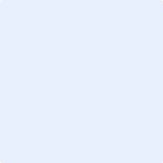 